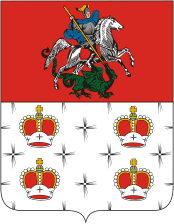 Фотографииизвестных памятных мест города Дмитрова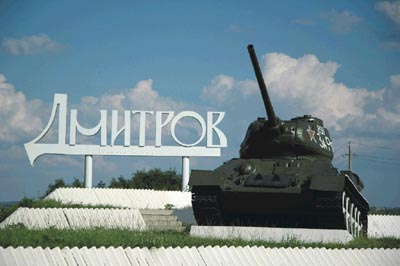 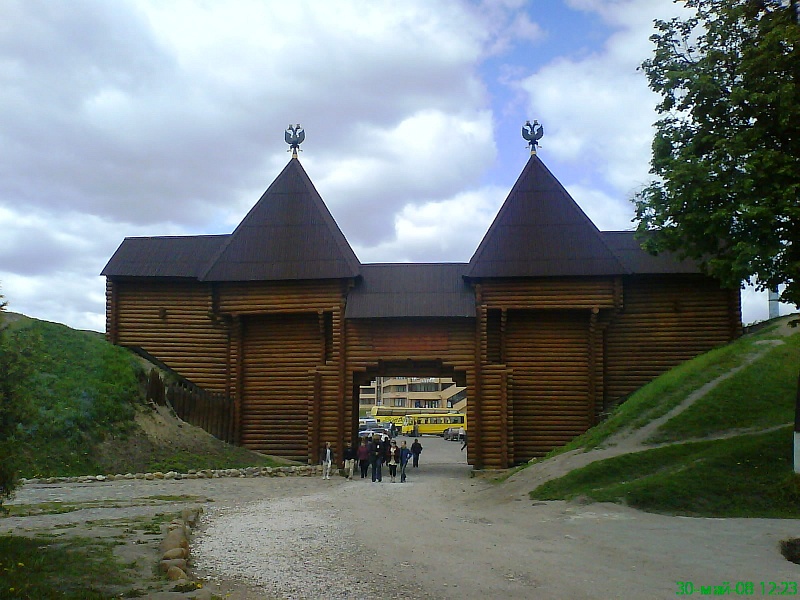 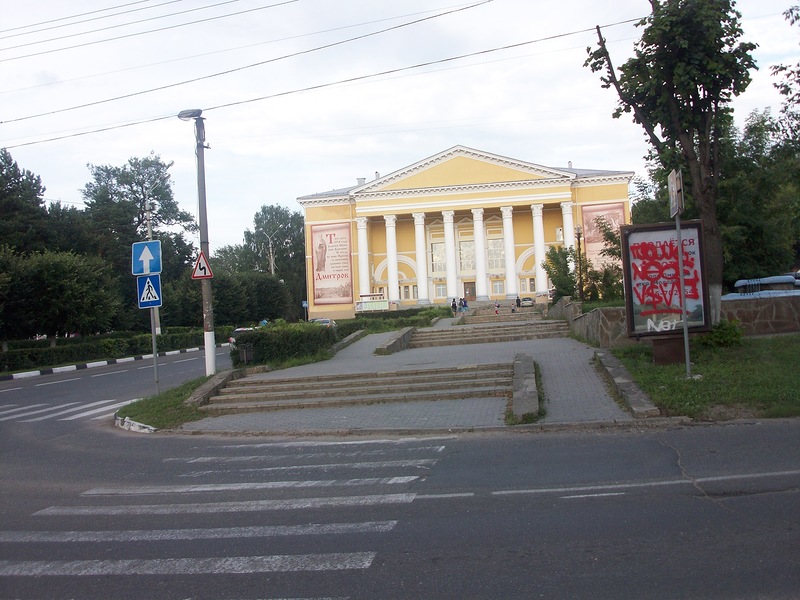 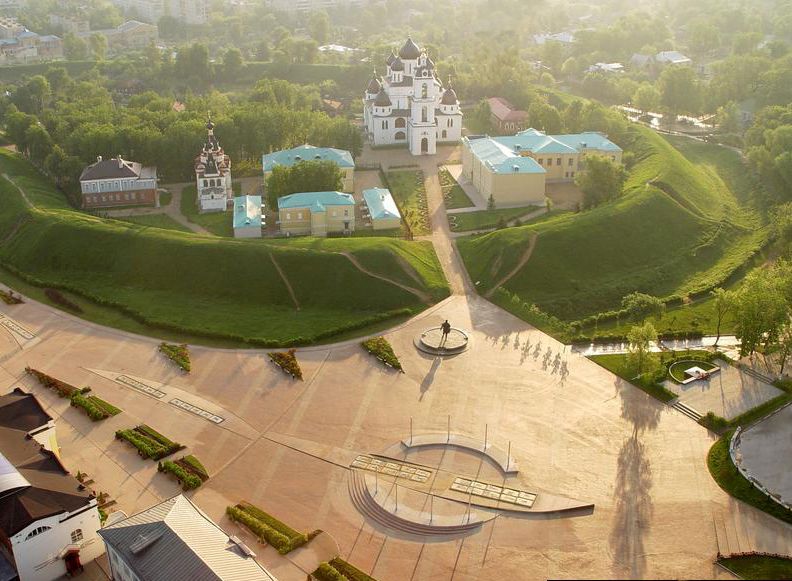 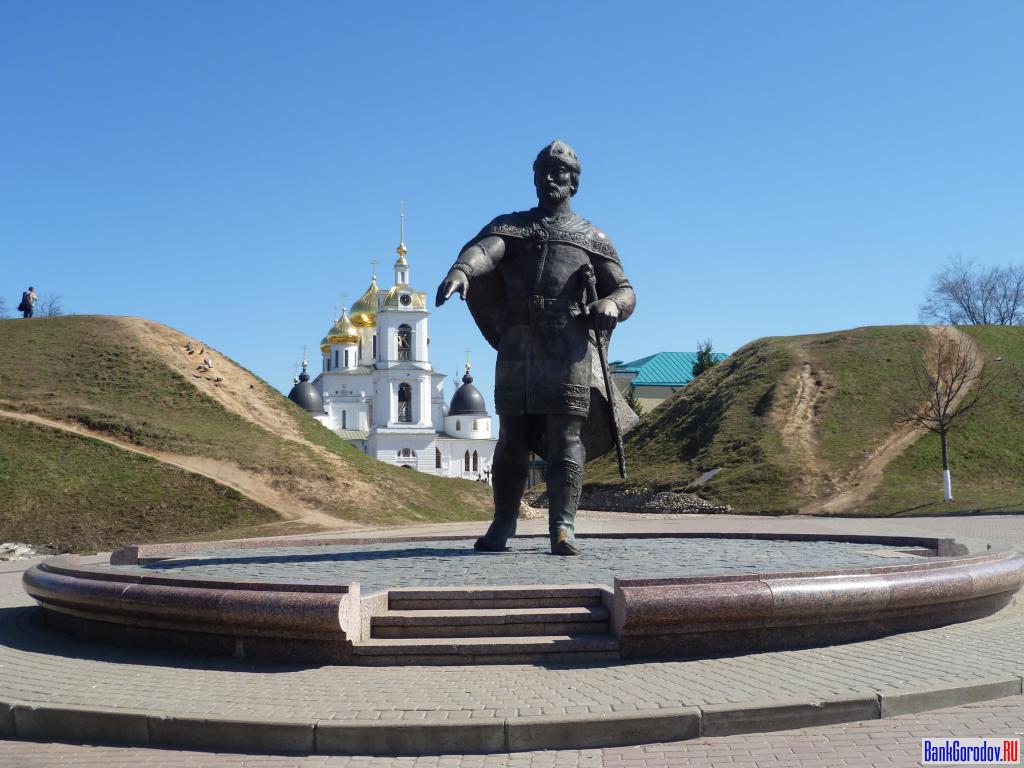 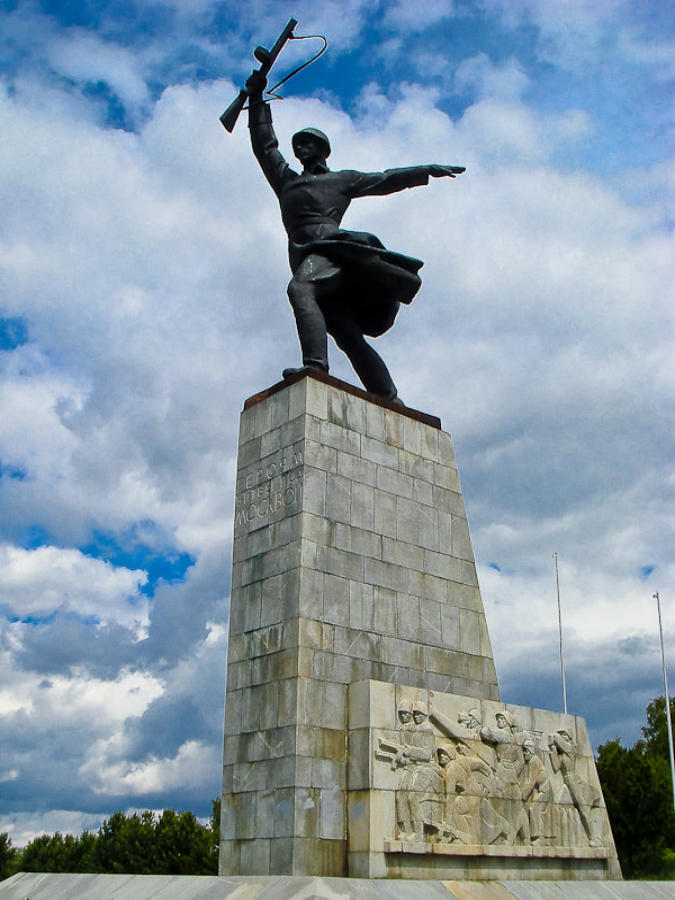 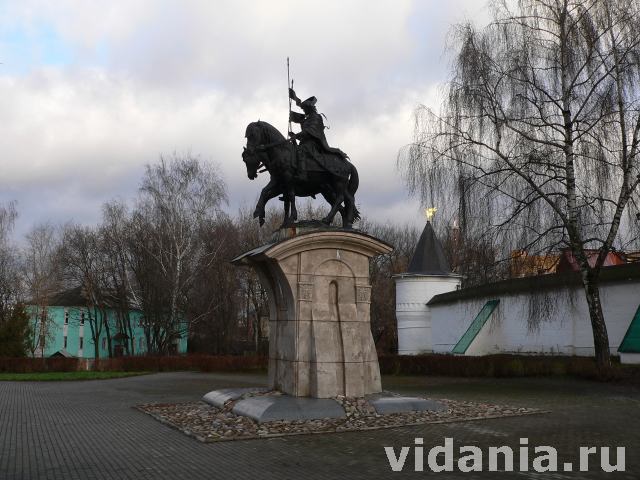 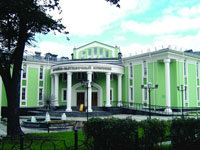 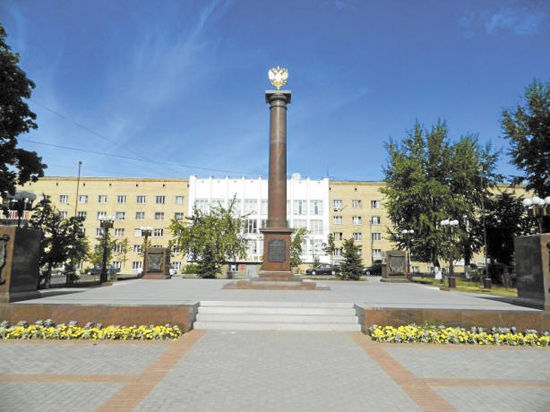 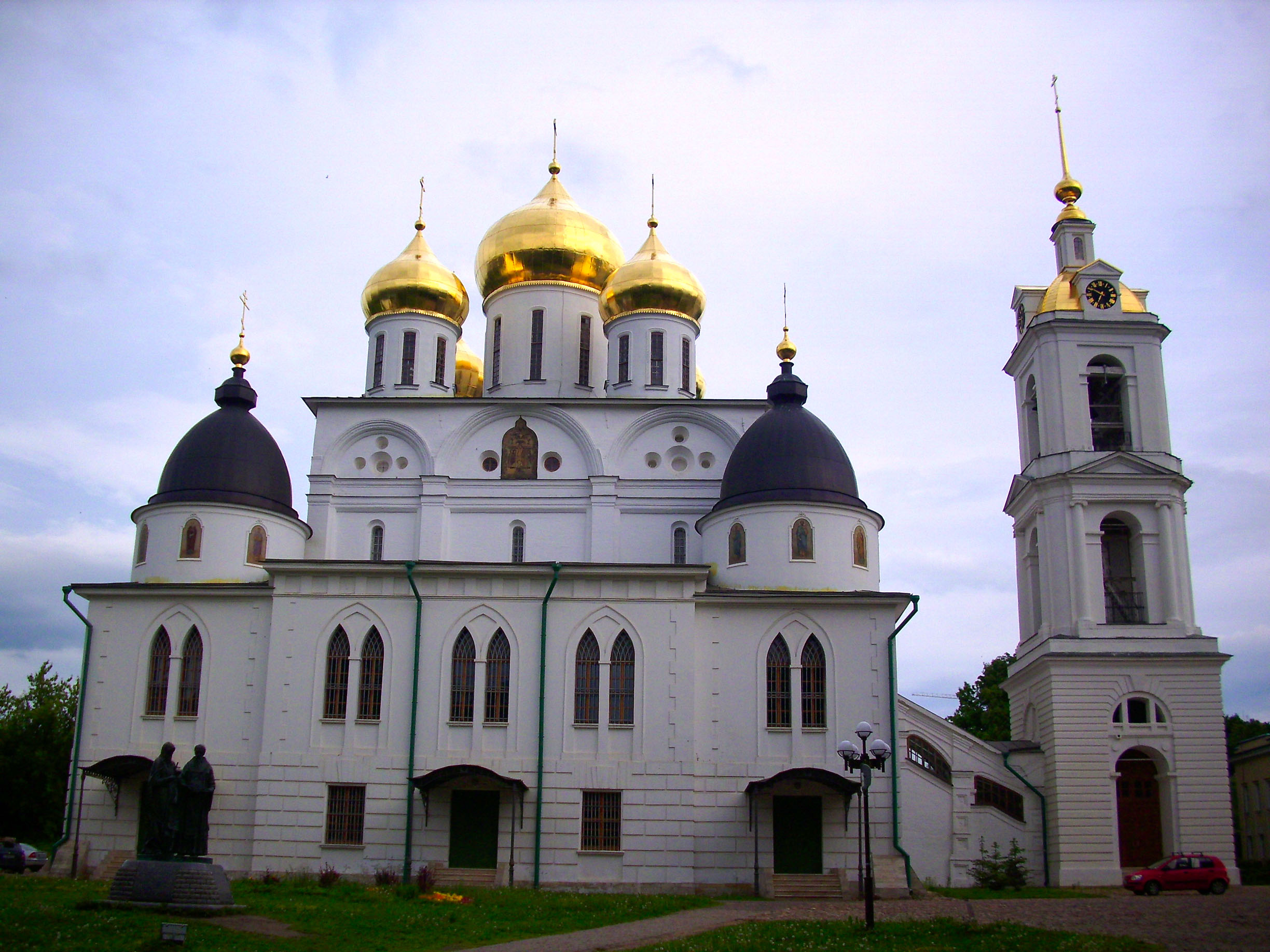 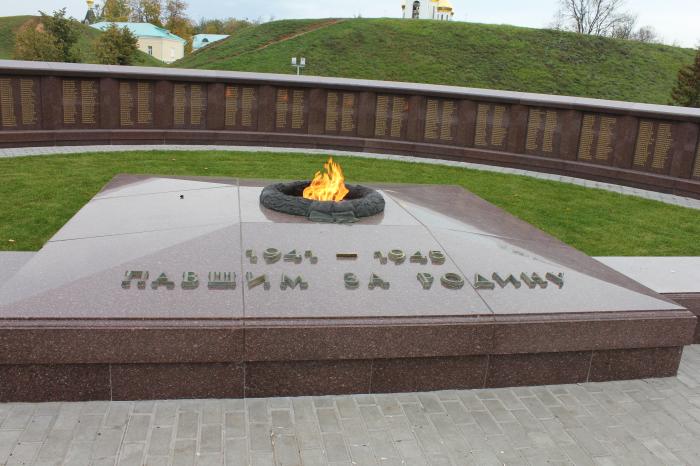 